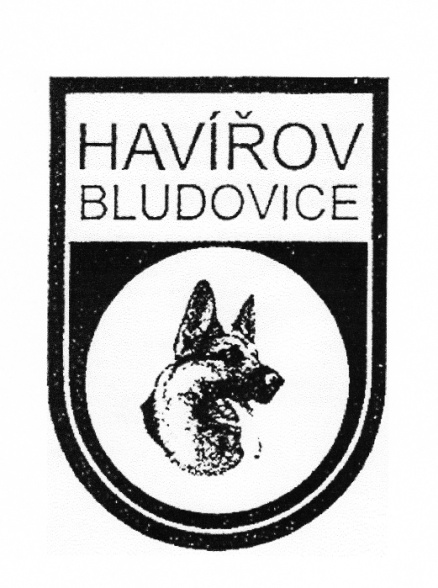 ZKO Havířov-Bludovice pořádá19.dubna 2015Bonitaci německých ovčákůkonanou v prostorách kynologického cvičiště Havířov-BludoviceProgram: Prezentace: 7:30-8:30hod. Zahájení: 9:00hod. Předpokládaný konec: dle počtu přihlášených jedinců.Rozhodčí: p. Vítěslav FialaFigurant: p. Jan Vician   tel.: 731 064 342Bonitační poplatek: 400,- Kč Bonitační  poplatek uhraďte na účet: 1722057329/0800,  jako variabilní symbol uveďte tetovací číslo a do zprávy příjemci uveďte: Bonitační poplatek.Uzávěrka přihlášek: 10. dubna 2015 Tréninky budou zajištěny po dohodě s organizátory.Přihlášky zasílejte na emailovou adresu: kynologie-havirov@seznam.czPodmínky účasti: •Členství majitele psa PP v ČKNO, •Pes nečlena klubu ČKNO nemůže být posouzen, •Jedinci předvedeni za účelem prodloužení na doživotí musí předložit původní zařazení do výběrového chovu. •Výstavní ocenění nejméně dobrý v tř.mladých, dospívajících nebo pracovní. •Složená všestranná zkouška z výkonu nejméně 1. stupně. •RTG-DKK max. 2.stupeň, výsledek musí být uveden v PP. •V PP zápis o DNA / u nově bonitovaných / •Importovaní jedinci musí být zapsáni v české plemenné knize. S sebou: •Originál průkazu původu bonitovaného jedince. •Výstavní a pracovní průkaz bonitovaného jedince. •Očkovací průkaz s platným očkováním proti vzteklině, psince a hepatitidě ne starší jednoho roku a mladší jednoho měsíce. Jako přihlášku posílejte oboustrannou kopii PP, seznam vykonaných zkoušek, výstavní ocenění, doklad o zaplacení členství ČKNO, pro doživotní bonitaci také potvrzení o zařazení bonitovaného jedince do chovu.